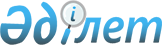 Об утверждении Правил занесения идентификационного номера в интегральную микросхему
					
			Утративший силу
			
			
		
					Постановление Правительства Республики Казахстан от 18 сентября 2007 года N 817. Утратило силу постановлением Правительства Республики Казахстан от 1 сентября 2023 года № 758.
      Сноска. Утратило силу постановлением Правительства РК от 01.09.2023 № 758 (вводится в действие по истечении десяти календарных дней после дня его первого официального опубликования).
      В соответствии с  Законом  Республики Казахстан от 12 января 2007 года "О национальных реестрах идентификационных номеров" Правительство Республики Казахстан  ПОСТАНОВЛЯЕТ : 
      1. Утвердить прилагаемые Правила занесения идентификационного номера в интегральную микросхему. 
      2. Настоящее постановление вводится в действие со дня первого официального опубликования.  Правила
занесения идентификационного номера в интегральную микросхему
      1. Настоящие Правила занесения идентификационного номера в интегральную микросхему разработаны в целях реализации  Закона  Республики Казахстан от 12 января 2007 года "О национальных реестрах идентификационных номеров" и определяют порядок занесения идентификационного номера в интегральную микросхему, размещенную на документах, удостоверяющих личность. 
      2. Занесение индивидуального идентификационного номера в интегральную микросхему производится в ходе персонализации на специализированном оборудовании. 
      3. Персонализация представляет собой полностью автоматизированные процессы, не требующие вмешательства со стороны персонала. 
      4. Персонализация состоит из двух процессов: процесса персонализации данных и процесса персонализации интегральной микросхемы. 
      5. Процесс персонализации данных - это нанесение персональных данных, в том числе фотоизображения и личной подписи на соответствующие документы. 
      6. Процесс персонализации интегральной микросхемы - это запись персональных данных, в том числе идентификационного номера, а также биометрических элементов и электронной цифровой подписи в интегральную микросхему электронного документа для дальнейшего их хранения и считывания. 
      7. Персонализация электронных документов снабжается высоким уровнем безопасности, который обеспечивается закрытым циклом работы, особенностями контроля доступа персонала и аппаратуры. 
      8. Эффективность персонализации поддерживается с помощью встроенных в специализированное оборудование модулей управления и обеспечения качества. 
      9. Процессы персонализации данных и персонализации интегральной микросхемы могут происходить параллельно, в зависимости от типа персонализируемых документов, или последовательно, вне зависимости от очередности. 
      10. По завершении процессов персонализации, информация, занесенная в интегральную микросхему документа, сверяется модулем контрольного считывания специализированного оборудования. 
      11. Защита от несанкционированного считывания информации, содержащейся в интегральной микросхеме электронного документа, обеспечивается занесением в интегральную микросхему электронной цифровой подписи и программы защиты информации "Basic Access Control", соответствующей международным стандартам. 
					© 2012. РГП на ПХВ «Институт законодательства и правовой информации Республики Казахстан» Министерства юстиции Республики Казахстан
				
Премьер-Министр  
Республики Казахстан  Утверждены
постановлением Правительства
Республики Казахстан
от 18 сентября 2007 года N 817 